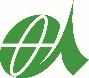 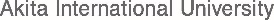 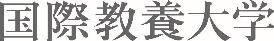 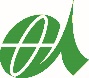 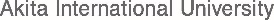 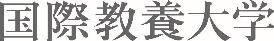 専門職大学院 研究生 入学願書Application Form for Research Student at Graduate School上記のとおり、相違ありません。I hereby certify that the answers and responses for all items on this application form are complete and true to the best of my knowledge. 志願者情報 Applicant Information志願者情報 Applicant Information志願者情報 Applicant Information志願者情報 Applicant Information志願者情報 Applicant Information志願者情報 Applicant Information氏名Nameふりがな写真Photo(4cm×3cm)氏名Name漢字漢字漢字漢字写真Photo(4cm×3cm)氏名Name写真Photo(4cm×3cm)氏名Name英字 Print (Last, First, Middle)英字 Print (Last, First, Middle)英字 Print (Last, First, Middle)英字 Print (Last, First, Middle)写真Photo(4cm×3cm)氏名Name写真Photo(4cm×3cm)生年月日Date of Birth西暦 MM-DD-YYYY西暦 MM-DD-YYYY西暦 MM-DD-YYYY西暦 MM-DD-YYYY写真Photo(4cm×3cm)生年月日Date of Birth写真Photo(4cm×3cm)性別Gender☐ 男性 Male　 ☐ 女性 Female☐ 男性 Male　 ☐ 女性 Female国籍Nationality現住所Current Address漢字漢字漢字漢字漢字現住所Current Address〒〒〒〒〒現住所Current AddressPrint (Street No., City, Prefecture, Postal Code)Print (Street No., City, Prefecture, Postal Code)Print (Street No., City, Prefecture, Postal Code)Print (Street No., City, Prefecture, Postal Code)Print (Street No., City, Prefecture, Postal Code)現住所Current Address電話番号（自宅）Home Phone携帯電話Mobile PhoneメールアドレスE-mail Address保証人情報 Guarantor Information保証人情報 Guarantor Information氏名Name現住所Current Address漢字現住所Current Address〒現住所Current AddressPrint (Street No., City, Prefecture, Postal Code)現住所Current Address電話番号(自宅または携帯)Home/Mobile Phone志願者との続柄Relationship to Applicant署名Signature of Applicant日付Date MM-DD-YYYY